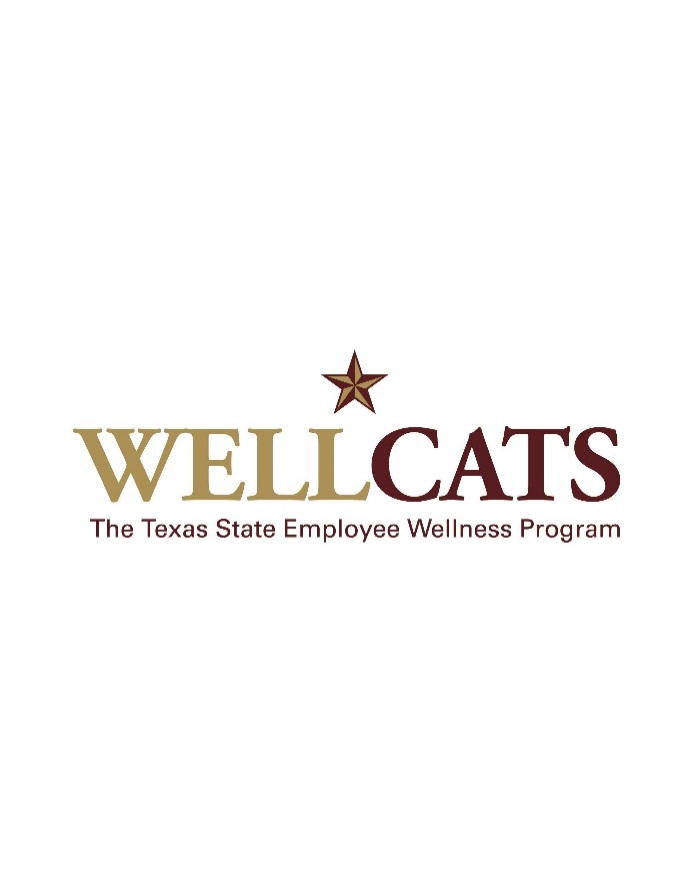 Greens with Carrots, Feta Cheese, and Brown Rice			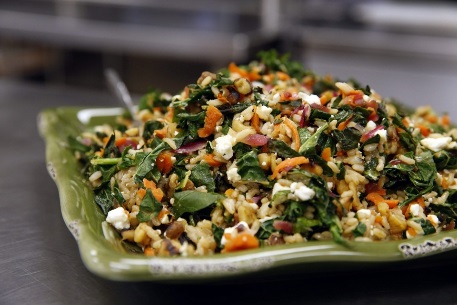 4 SERVINGS (1.5 cups per serving)Nutrition Facts per Serving: Calories: 307        Protein (g): 11Fat (g): 10             Carbohydrate (g): 45Ingredients: Instructions:Cook rice according to package directions.Put carrots, greens, onions, water, salt, and pepper into a large, deep skillet and toss well.Cover and cook over medium heat, tossing once or twice, until greens are wilted and tender, 10 to 15 minutes.Toss with feta cheese and spoon over brown rice.2Carrots, shredded2 bunchesDark leafy greens (kale, collard greens, or Swiss chard), tough stems removed, leaves very thinly sliced¼ cupWater½Red onion, finely chopped1 cupFeta cheese, crumbled1 cupBrown rice, drySalt and black pepper, to taste